关于申报2023年度上海市科学技术奖的公示材料1.项目名称2.代表性论文专著目录3.4.……以下为各类型奖项所需公示内容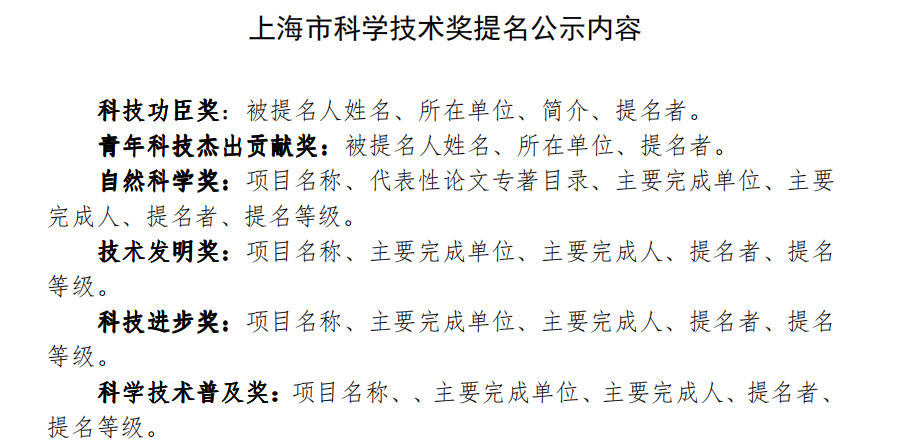 